Тиждень № 14Тема тижня. Де ти,зимонько, живеш?Предмет «Я досліджую світ».Ранкове коло. Гра « Створюємо сніжинку». (Учні кидають клубочок і називають зимові явища в природі )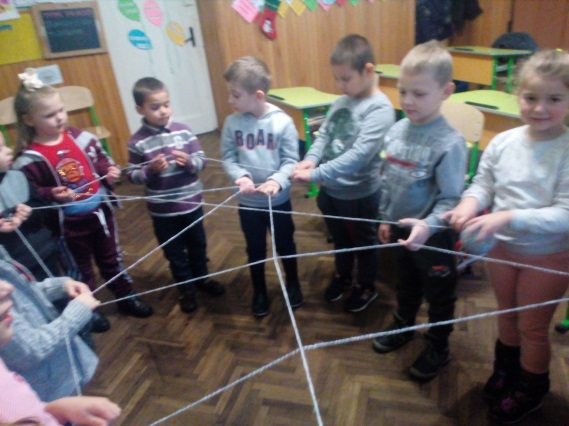 Колективний проект «Засніжене дерево»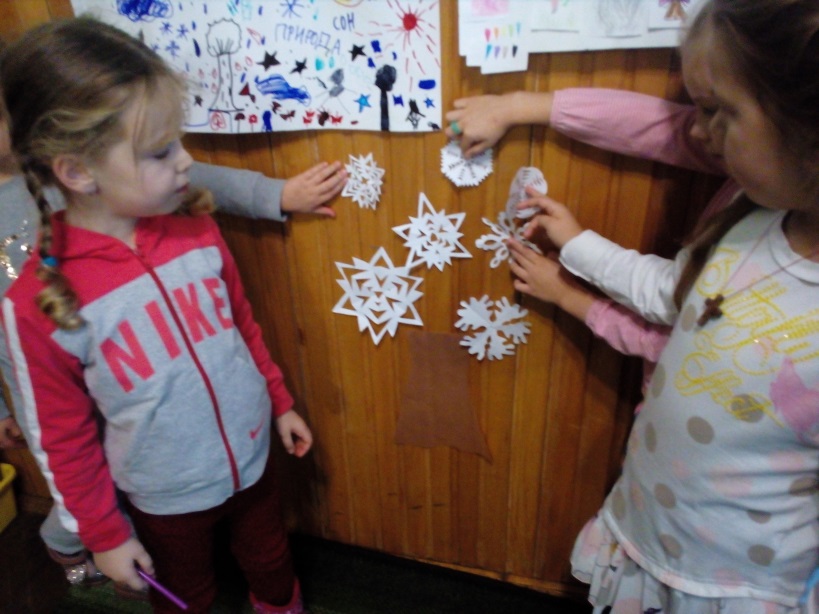 Гра на подвір’ї «Де сховалася сніжинка»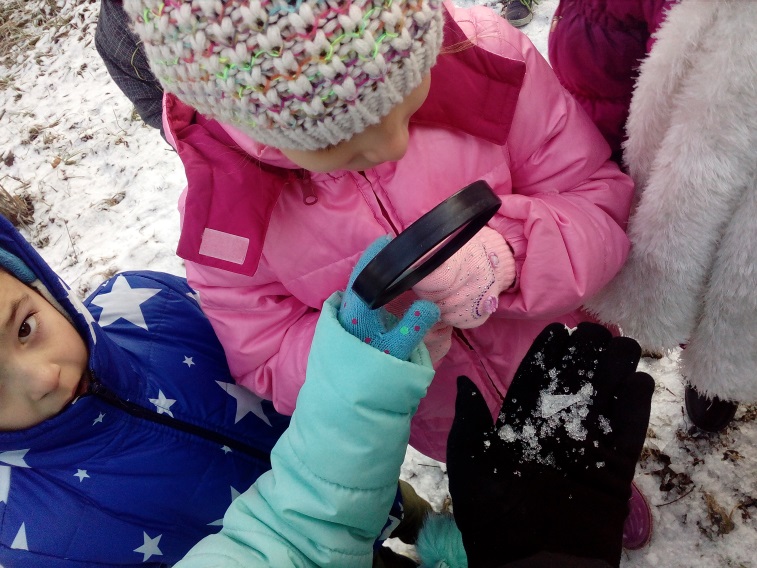 Гра «Погодуймо птахів»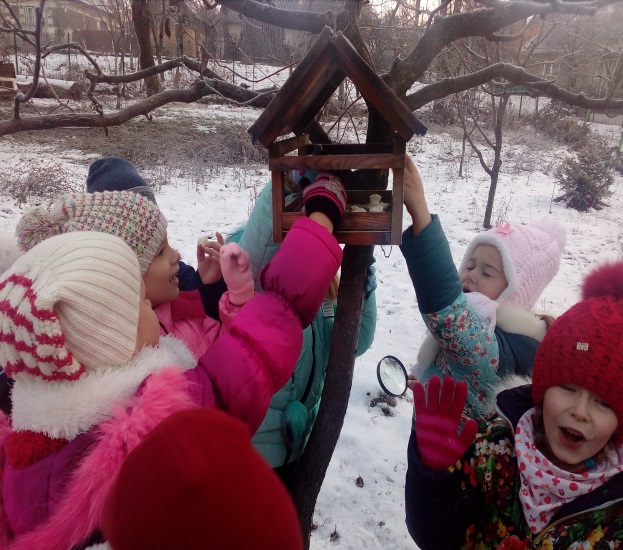 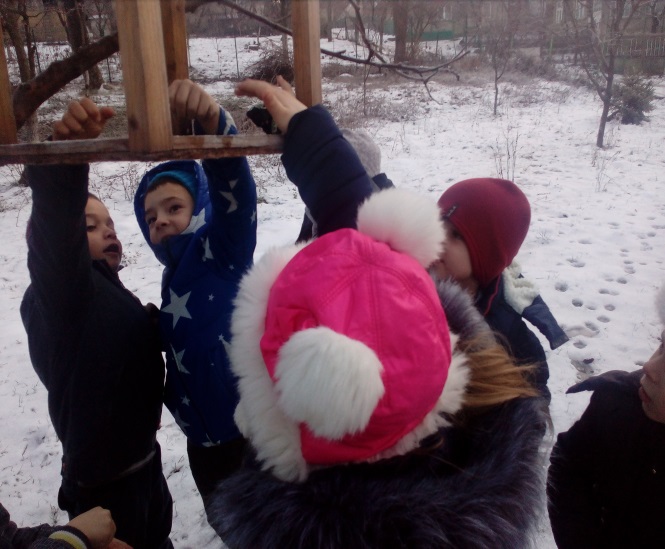 Групова робота «Будуємо паличками Кюізенера за поданою схемою»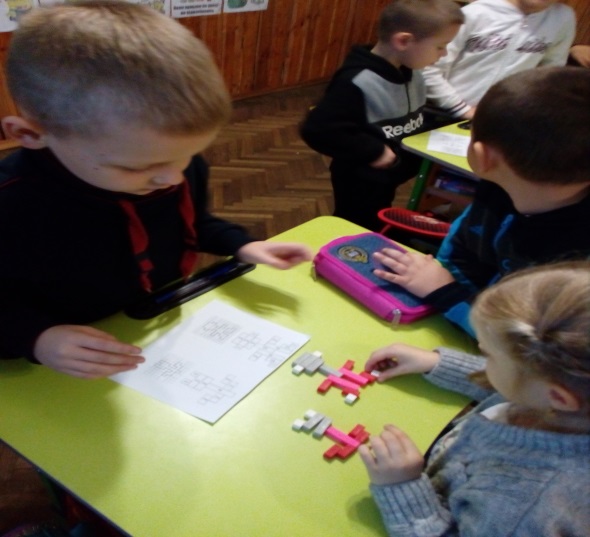 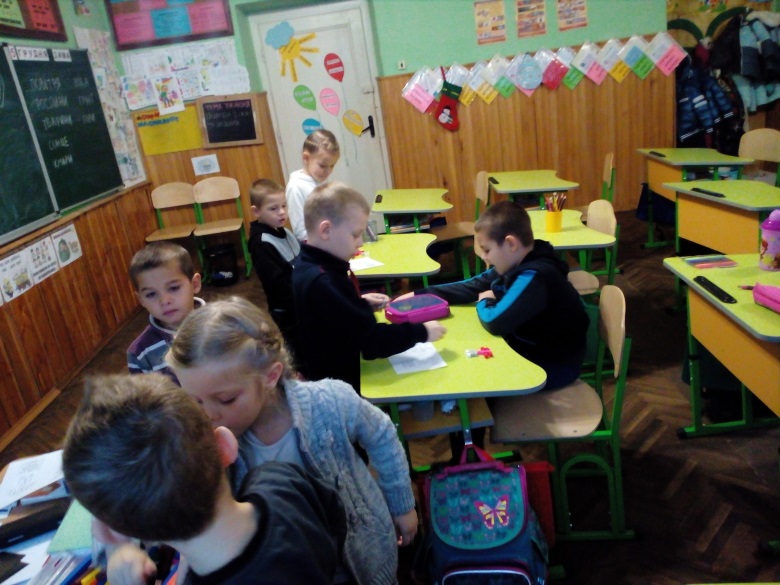 В рамках «Тижня права» учні  1класу долучилися до колективного колажу «Права дитини» в малюнках і представили свої частинки на виховній годині.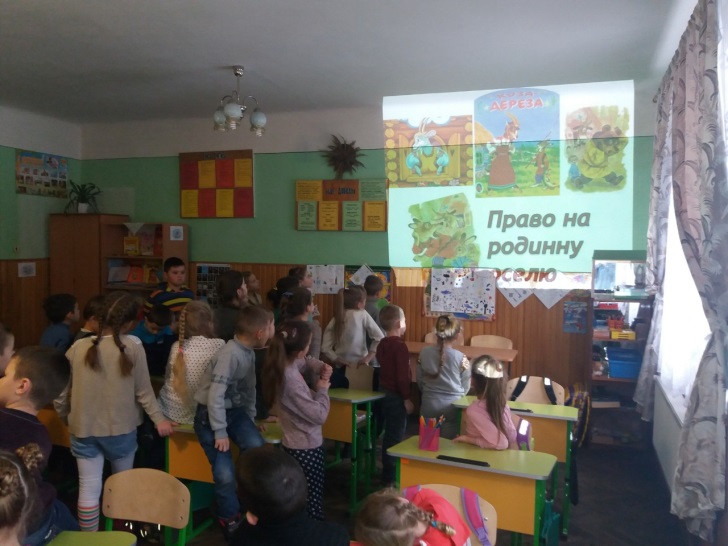 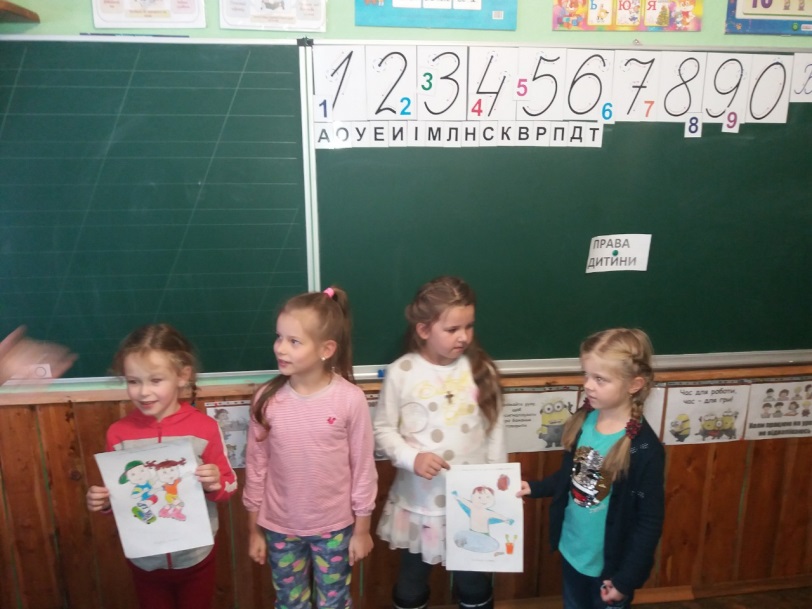 